Materialien zur Unterstützung der Vorbereitung und Durchführung kollegialer LehrhospitationenSie haben sich dazu entschlossen – oder überlegen es noch – eine Kollegin_einen Kollegen mit in Ihre Lehrveranstaltung zu nehmen, damit er_sie Sie dort beobachten und/oder noch auf andere Weise unterstützen kann. Häufig ist es in diesem Fall sinnvoll und nützlich, eine solche kollegiale Hospitation sowohl allein als auch gemeinsam mit dem_der Kolleg_in vor und nachzubereiten.Dazu finden Sie auf den nachfolgenden Seiten einige Anregungen, die auf Materialen basieren, die wir – Hochschuldidaktik und Stabsstelle Gleichstellung, akademische Personalentwicklung und Familienförderung – für das Basiszertifikat Hochschuldidak- tik im Kontext diversitätssensiblen Lehrens und Lernens entwickelt haben:Anregungen zur Entwicklung einer Fragestellung bzgl. der(Lern-)Ziele für die kollegiale Hospitation	Seite 1Anregungen zur Vorbereitung der kollegialen Hospitation	Seite 2Anregungen zur Erstellung einer Problembeschreibungund -analyse	Seite 3Vorlage für einen möglichen Beobachtungsbogen für dieLehrhospitation	Seite 5Sollten Sie Nachfragen zu den Materialien haben und/oder sich weitere Unterstüt- zung für Ihre geplante kollegiale Hospitation wünschen, können Sie sich gern bei mir melden:Marion Degenhardt, Hochschuldidaktik Mensazwischendeck, Raum 012Tel:	0761 / 682150Mail:	degenhardt@ph-freiburg.de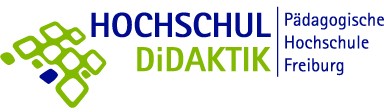 Anregungen zur Entwicklung einer Fragestellung bzgl. der (Lern-)Ziele für die kollegiale HospitationDenken Sie einmal an Ihre Lehre – im letzten und oder auch diesem Semester: Gab es Schlüsselsituationen, in denen Ihnen etwas besonders gut gelungen ist oder in denen Sie etwas schwierig und/oder anstrengend fanden? Wenn ja, was waren das für Schlüsselsituationen?Wählen Sie bitte eine besonders gelungene und eine schwierige Situationaus und beschreiben Sie diese KURZ.Besonders gut gelungen ist mir …(Woran habe ich gemerkt, dass es besonders gut gelungen war?)Schwierig und/oder anstrengend war …(Woran mache ich fest, dass es schwierig und/oder war?)Überlegen Sie nun noch auf dieser Basis, welche Frage/welches Anliegen/ welches Problem im Zentrum Ihrer kollegialen Hospitation stehen soll bzw. welchen Aspekt/welche Aspekte Sie gern von Ihrer_Ihrem Tandempartner_in beobachten lassen würden ... und notieren Sie sich ein paar Stichworte zu Ihren Überlegungen.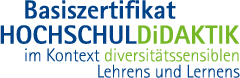 Anregungen zur Vorbereitung der kollegialen HospitationWelche Frage/welches Anliegen/ welches Problem soll im Zentrum meiner kollegialen Hospitation in diesem Semester stehen? Welchen Aspekt/welche Aspekte (max. 3) möchte ich gern von meinem_meiner Tandempartner_in beobachten lassen? (Anregungen zur Entwicklung dieser Fragestellung finden Sie auf Seite 1 in der „Anregungen zur Entwicklung einer Fragestellung bzgl. der (Lern-)Ziele für die kollegiale Hospitation“)Wie stellt sich diese Situation/dieser Aspekt/diese Frage etc. konkret dar? Analyse der Situation und Analyse meiner bisherigen Handlungsweise. (Hier können Sie auch die Aspekte aus dem Arbeitsblatt „Anregungen zur Erstellung einer Problembeschreibung und -analyse“ heranziehen, s. S. 3 und 4.)Zu welchen Aspekten meines Handelns, meines Auftretens, meiner Kommunikation mit den Studierenden, meiner Medien etc. wünsche ich mir eine Rückmeldung?Welche sonstige Unterstützung o.ä. wünsche ich mir von meinem_meiner Tandempartner_in?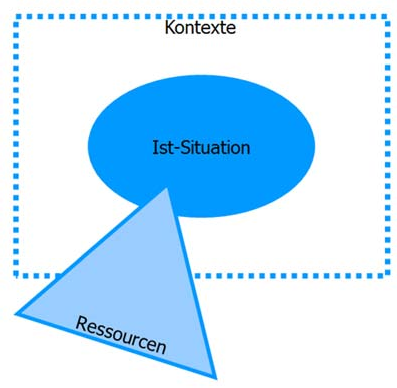 Anregungen zur Erstellung einer Problembeschreibung und -analyseDatum:Titel und Thema der Veranstaltung:Beobachtungsbogen für die Lehrhospitation von:Name: 	hospitiert durch:  	Analyse der Ist-SituationAnalyse der Ist-Situation1.	Wie läuft es jetzt?2.	Was ist gut daran und soll so bleiben?3.	Was genau will ich eigentlich verändern?4.	Warum will ich das?5.	Warum will das gerade jetzt?6.	Weiteres zur Ist- Situation …Analyse der KontexteAnalyse der Kontexte7.		Wer hat etwas von der Veränderung?8.	Für wen ergeben sich Nachteile?9.	Was sind die Folgen für die Organisation?10. Was habe ich schon alles ausprobiert?11. Welche nicht beeinflussbaren Realitäten gibt es?12. Sonstiges…Identifizierung von RessourcenIdentifizierung von Ressourcen13. Wer könnte mir bei meinen Vorhaben helfen?14. Welche Materialien oder sonstigen Ressourcen und Hilfsmittel habe ich?BeobachtungsbereicheNotizen zur BeobachtungNotizen zur BeobachtungBeobachtungsbereicheDas hat mir gut gefallen … / Das fand ich stimmig …Das habe ich nicht verstan- den, dazu habe ich Fragen …Kriterium/Fragestellung 1:Kriterium/Fragestellung 2:Kriterium/Fragestellung 3:Kriterienbezogener Gesamteindruck:Dazu würde ich gern noch eine Rückmeldung geben (vorher fragen!):